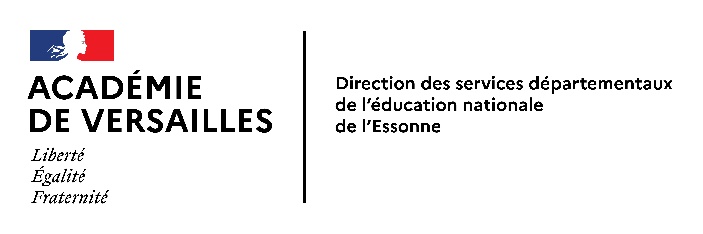    Demande d’accompagnement EHPA envoyer à l’adresse mail suivante : ehp91@ac-versailles.frNom de l’établissement de scolarisation : …………………………………………………………Commune : ……………………………………………………………………………………………Coordonnées téléphoniques : ………………………………………………………………………Adresse mail : …………………………………………………………………………………………Nom et coordonnées du rédacteur de la demande :………………………………………………………………………………………………Informations concernant l’élève :Nom et prénom : ……………………………………………………………………………………Niveau de classe : …………………………………………………………………………………..A bénéficié d’une accélération du parcours scolaire ? oui / non.Si oui en quelle classe ? ………………………A passé un test psychométrique (type WISC) ? oui / nonSi oui, à quelle date : ……………………………………….(Merci de joindre la conclusion) Origine de la demande :Avez-vous rencontré l’enseignant/e ou le professeur principal de votre enfant : oui / nonSi votre enfant est scolarisé dans une école maternelle ou élémentaire (1er degré), avez-vous rencontré le psychologue scolaire ou un enseignant spécialisé : oui / nonSi votre enfant est scolarisé dans un collège ou un lycée (2nd degré), avez-vous rencontré le psychologue scolaire ou un enseignant spécialisé : oui / nonUne équipe éducative a-t-elle eu lieu ? oui / non. Si oui, à quelle date ?..................Objet de la demande :Quelles sont les difficultés rencontrées par votre enfant aujourd’hui ?……………………………………………………………………………………………………………………………………………………………………………………………………………………………………………………………………………………………………………………………………………………………………………………………………………………………………………………………………………………………………………………………………………………………………………………………………………………………………………………………………………………………………………………………………………………………………………………………Quelles sont vos attentes ?……………………………………………………………………………………………………………………………………………………………………………………………………………………………………………………………………………………………………………………………………………………………………………………………………………………………………………………………………………………………………………………………………………………………………………………………………………………………………………………………………………………………………………………………………………………………………………………………